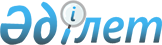 О проекте распоряжения Президента Республики Казахстан "О внесении изменений в распоряжение Президента Республики Казахстан от 16 сентября 1998 года N 4071"Постановление Правительства Республики Казахстан от 6 декабря 2007 года N 1191



      Правительство Республики Казахстан 

ПОСТАНОВЛЯЕТ

:



      внести на рассмотрение Президента Республики Казахстан проект распоряжения Президента Республики Казахстан "О внесении изменений в распоряжение Президента Республики Казахстан от 16 сентября 1998 года N 4071".

      

Премьер-Министр




      

Республики Казахстан





 


О внесении изменений в распоряжение Президента






Республики Казахстан от 16 сентября 1998 года N 4071



      Внести в 
 распоряжение 
 Президента Республики Казахстан от 16 сентября 1998 года N 4071 "О составе Совета иностранных инвесторов при Президенте Республики Казахстан" следующие изменения:



      ввести в персональный состав Совета иностранных инвесторов при Президенте Республики Казахстан, утвержденный указанным распоряжением:

Шукеева                  - заместителя Премьер-Министра Республики



Умирзака Естаевича         Казахстан

Жамишева                 - Министра финансов Республики Казахстан



Болата Бидахметовича

Султанова                - Министра экономики и бюджетного



Бахыта Турлыхановича       планирования Республики Казахстан

Ив-Луи Дарикарэра        - исполнительного вице-президента, члена



                           Исполнительного комитета компании



                           "Тоталь Групп", президента подразделения



                           "Тоталь Эксплорейшен энд Продакшн"

Джеймса Малва            - председателя правления и главного



                           исполнительного директора компании



                           "КонокоФилипс"

Булыгина Александра      - генерального директора Объединенной



                           компании "РУСАЛ";

      строки:

"Фрэнк Чапмэн            - исполнительный директор компании



                           "Би Джи Груп";

Лакшми Миттал            - председатель совета директоров компании



                           "Арселор Миттал",

Фаузи Кириакос-Саад      - главный исполнительный директор по



                           России, странам СНГ и Центральной Азии



                           компании "Кредит Свис Групп";

Хитч Джеймс              - управляющий партнер компании "Бейкер и



                           МакКензи СНГ Лтд.",

Джоханссон Карл          - управляющий партнер компании "Эрнст энд



                           Янг СНГ, Лтд";

Робин Ренвик             - вице-председатель компании "Джей Пи



                           Морган Чейс";

Кайларс Франсиско        - управляющий директор "АБН АМРО Банк НВ";

Эванс Ричард             - специальный советник председателя



                           правления компании "БАЕ Системс";

Алберс Марк              - президент компании "ЭксонМобил



                           Девелопмент";

Киджима Цунао            - председатель правления по Европе,



                           президент корпорации "Митсубиси



                           Интернешнл";

      изложить в следующей редакции:

"Фрэнк Чапмэн            - главный исполнительный директор



                           компании "Би Джи Групп";

Лакшми Миттал            - президент совета директоров, Главный



                           руководитель компании "АрселорМиттал";

Фаузи Кириякос-Саад      - управляющий директор, Главный



                           исполнительный директор по развивающимся



                           странам Европы, Ближнего Востока и



                           Африки (ЕМЕА) компании "Кредит



                           Суисс Групп";

Джеймс Т. Хитч III       - управляющий партнер компании "Бейкер и



                           Макензи - Си-Ай-Эс, Лимитед";

Карл Джоханссон          - управляющий партнер компании



                           "Эрнст энд Янг СНГ";

Лорд Робин Ренвик        - заместитель председателя по



                           инвестиционному банкингу компании



                           "Джей Пи Морган";

Фрэнк Кайларс            - исполнительный вице-президент,



                           начальник управления нефтегазового



                           сектора компании "ABN AMRO Банк НВ";

Сэр Ричард Эванс         - советник Председателя правления компании



                           "БАЕ Системс ПЛС";

Марк Алберс              - старший вице-президент корпорации



                           "Эксон Мобил";

Тсунао Киджима           - президент компании "Мицубиси Корпорэйшн



                           Интернэшнл Б.В.", президент компании



                           "Мицубиси Корпорэйшн (Великобритания)



                           Плс";

      вывести из указанного состава Совета: Мусина А.Е., Кристофа де Маржери, Блаватник Лена, Коржову Н.А., Берри Билла.

      

Президент




      

Республики Казахстан


					© 2012. РГП на ПХВ «Институт законодательства и правовой информации Республики Казахстан» Министерства юстиции Республики Казахстан
				